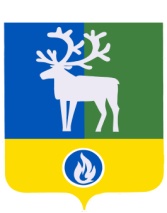 БЕЛОЯРСКИЙ РАЙОНХАНТЫ-МАНСИЙСКИЙ АВТОНОМНЫЙ ОКРУГ – ЮГРААДМИНИСТРАЦИЯ БЕЛОЯРСКОГО РАЙОНАКОМИТЕТ ПО ФИНАНСАМ И НАЛОГОВОЙ ПОЛИТИКЕ АДМИНИСТРАЦИИ БЕЛОЯРСКОГО РАЙОНАРАСПОРЯЖЕНИЕот 18 мая 2016 года                                                                                                    №  7 – рО внесении изменений в Перечень главных администраторов доходов бюджета Белоярского района на 2016 год, администрирование которых осуществляют органы исполнительной власти Российской Федерации В соответствии со ст. 20 и ст. 160.1 Бюджетного кодекса Российской Федерации от 31 июля 1998 года № 145-ФЗ, решением Думы Белоярского района от 04 декабря         2015 года № 28 «О бюджете Белоярского района на 2016 год»:Внести изменения в приложение № 5 «Перечень главных администраторов доходов бюджета Белоярского района на 2016 год, администрирование которых осуществляют органы исполнительной власти Российской Федерации», утвержденный решением Думы Белоярского района от 04 декабря 2015 года № 28 «О бюджете Белоярского района на 2016 год», дополнив состав главных администраторов доходов бюджета Белоярского района:2. Контроль за выполнением распоряжения возложить на заместителя председателя Комитета по финансам и налоговой политике администрации Белоярского района по доходам Т.М. Азанову. 3. Настоящее распоряжение вступает в силу с момента подписания и распространяется на правоотношения, возникшие с 1 января 2016 года.Заместитель главы Белоярского района,председатель Комитета по финансами налоговой политике администрацииБелоярского района									        И.Ю. ГиссКод бюджетной классификацииКод бюджетной классификацииНаименование главных администраторов доходов бюджета Белоярского районаадминистратора доходовдоходов бюджета районаНаименование главных администраторов доходов бюджета Белоярского района161Управление Федеральной антимонопольной службы по Ханты-Мансийскому автономному округу - Югре1611 16 33050 05 6000 140Денежные взыскания (штрафы) за нарушение законодательства Российской Федерации о контрактной системе в сфере закупок товаров, работ, услуг для обеспечения государственных и муниципальных нужд для нужд муниципальных районов (федеральные государственные органы, Банк России, органы управления государственными внебюджетными фондами Российской Федерации)